Publicado en  el 29/02/2016 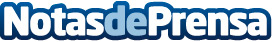 Bankia lanza una herramienta para el análisis de la seguridad de las pymesBanklia Índicex analiza la seguridad de los sitios web y la competitividad digital de las empresas con página web. Para determinar el nivel de seguridad, la herramienta analiza los posibles fallos y el riesgo que provocan y, con la medición de diferentes parámetros, evalúa la facilidad de acceso a personas no autorizadas que quieran entrar en la parte interna de la webDatos de contacto:Nota de prensa publicada en: https://www.notasdeprensa.es/bankia-lanza-una-herramienta-para-el-analisis Categorias: Finanzas E-Commerce Ciberseguridad http://www.notasdeprensa.es